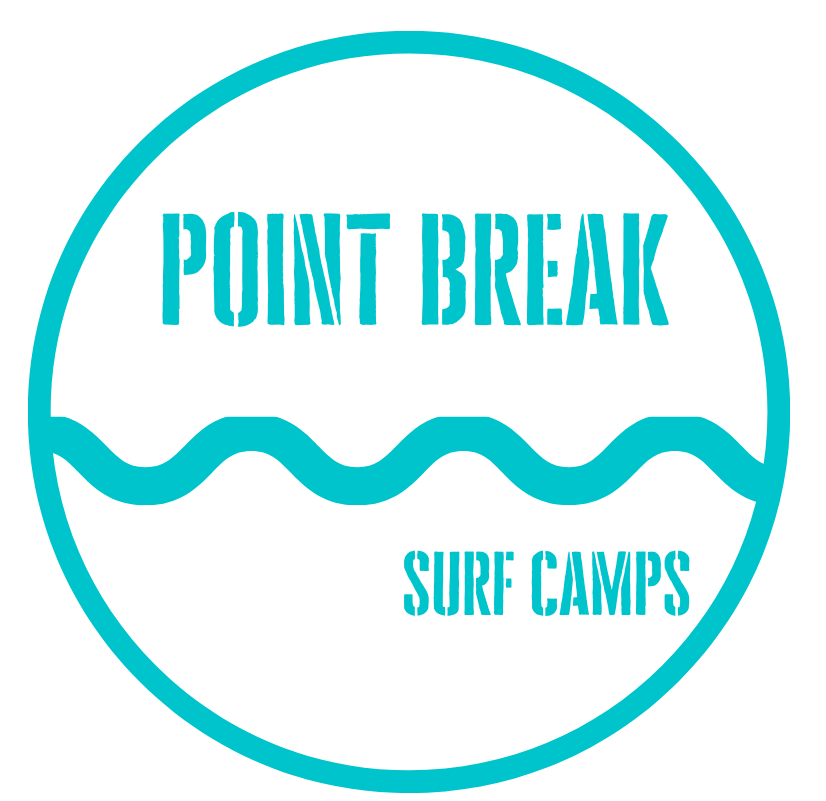      טופס ההרשמה והצהרת בריאות -קיטנת גלישה-קיץ 2021            שם החניך :                          שם משפחה:                   גיל:                     נייד:            איש קשר:                             נייד:                             טל  בבית: לתשומת לב ההורים.הימנעות מגילוי מלא ומוחלט של כל פרט הנוגע למצבו הבריאותי של החניך  מסירה מאתנו כל אחריות בגין כל נזק שייגרם לו עקב מחנה/קייטנת גלישה , ומסלקת כל טענה ו/או תביעה מכל סוג שהוא. החניך נוטל תרופות          כן  /  לא             דלקות אוזניים                                      כן / לאבעיות נשימה                  כן  /   לא             עבר ניתוח או מחלה כלשהי לאחרונה      כן / לאסכרת                            כן  /   לא             סובל מבעיות או הגבלות אחרות             כן / לאבעיות לב                       כן  /   לא             סובל מאלרגיות כלשהן                          כן / לא  אסמה                           כן  /   לא                                                                                                                      פרט___________________מחיר המחנה ישולם במלואו עד שבוע לפני תחילת המחנה .אין החזר כספי על הפסקת הקייטנה או על ימים שהוחמצו.קיבוץ פלמחים אינו קשור לפעילות בשום היבט שהוא.